ДодатокДо рішення  Ніжинської міської ради від 09 лютого 2023 р. № 46-28 / 2023ПРАВИЛАблагоустрою територій населених пунктів Ніжинської територіальної громадим. Ніжин2023ЗМІСТ  I. Загальні положення ……………………..……………………………..3             II. Порядок здійснення благоустрою та утримання територій об’єктів благоустрою …………………………………………………………………...4-12            III. Вимоги до впорядкування територій підприємств, установ, організацій та прилеглих до них територій…………………………………12-14            IV. Вимоги до утримання зелених насаджень на об’єктах благоустрою – територіях загального користування ……………………………………….14-17            V. Вимоги до утримання будівель і споруд інженерного захисту територій …………………………………………………………………………17           VI. Порядок розміщення малих архітектурних форм …….….…………….. ………………………………………………….17-18           VII. Інші вимоги щодо благоустрою територій населених пунктів Ніжинської територіальної громади……………………………………….   18-21           VIII. Порядок здійснення самоврядного контролю у сфері благоустрою населених пунктів Ніжинської територіальної громади………………………………………………………………………..21-22       Додаток №1       Додаток №21. ЗАГАЛЬНІ ПОЛОЖЕННЯ1.1. Правила благоустрою територій населених пунктів Ніжинської територіальної громади (далі – Правила) встановлюють вимоги щодо благоустрою територій населених пунктів Ніжинської територіальної громади. Дія цих Правил поширюється на територію всіх  населених пунктів Ніжинської територіальної громади. Правила є обов’язковими для виконання фізичними та юридичними особами, які постійно чи тимчасово перебувають на території Ніжинської територіальної громади. Порушення цих Правил тягне за собою адміністративну відповідальність.1.2. Правила розроблені на підставі Типових Правил благоустрою населених пунктів, вимог чинного законодавства України та регулюють права та обов’язки учасників правовідносин у сфері благоустрою територій населених пунктів Ніжинської територіальної громади, визначають комплекс заходів, необхідних для забезпечення чистоти та порядку територій населених пунктів Ніжинської територіальної громади. 1.3. У цих Правилах наведені нижче терміни вживаються в таких значеннях:         Дизайн код — це комплексний підхід до візуального впорядкування та формування естетики зовнішнього вигляду міста, що також переслідує завдання доступності та зручності користування містом та його інфраструктурою.Прилегла територія – територія, яка межує із об’єктом благоустрою (його частиною) або спорудою (тимчасовою спорудою), розташованою на об’єкті благоустрою по його периметру.        Інші терміни вживаються у значеннях, наведених у законах України «Про місцеве самоврядування в Україні», «Про благоустрій населених пунктів», «Про регулювання містобудівної діяльності», «Про відходи», «Про житлово-комунальні послуги», «Про особливості здійснення права власності у багатоквартирному будинку», «Про забезпечення санітарного та епідемічного благополуччя населення», «Про охорону навколишнього природного середовища», Типових правилах благоустрою території населеного пункту, затверджених наказом Міністерства регіонального розвитку, будівництва та житлово-комунального господарства України від 27 листопада 2017 № 310, інших нормативно-правових актах України, рішеннях Ніжинської міської ради та її виконавчого комітету.3II. ПОРЯДОК ЗДІЙСНЕННЯ БЛАГОУСТРОЮ ТА УТРИМАННЯ ТЕРИТОРІЙ ОБ’ЄКТІВ БЛОГОУСТРОЮ2.1. Благоустрій території населених пунктів Ніжинської територіальної громади здійснюється з урахуванням особливостей такої території відповідно до вимог чинного законодавства України, нормативно-технічних документів, Дизайн-коду  вулиць міста Ніжина, його мікрорайонів.2.2. Не допускається знищення чи пошкодження елементів благоустрою на території  населених пунктів Ніжинської територіальної громади.2.3. Господарська зона парків, рекреаційних зон, садів, скверів і майданчиків із контейнерними майданчиками та громадськими вбиральнями розташовується не ближче, ніж 50 м від місць масового скупчення людей (танцювальні, естрадні майданчики, фонтани, головні алеї, виставкові павільйони).          2.4. Біля кожного закладу торгівельного, побутового, розважального, соціально-культурного  призначення, установи та організації, в тому числі біля кожної тимчасової споруди торговельного, побутового, соціально-культурного чи іншого призначення для здійснення підприємницької діяльності їх власники ( балансоутримувачі, СПД ) мають забезпечити встановлення вогнестійкої урни для сміття місткістю не менше 0,01 м3. Урни (контейнери) повинні утримуватися у належному технічному, естетичному стані та щоденно звільнятися від сміття. Відсутність урн є порушенням цих Правил.         2.5.  Утримання дитячих, спортивних та інших майданчиків для дозвілля та відпочинку здійснюється їх балансоутримувачами з додержанням санітарних і технічних норм, які забезпечують безпечне користування ними. Наявне обладнання, спортивні, розважальні та інші споруди, інші елементи благоустрою повинні підтримуватися у належному технічному стані, своєчасно очищатися від бруду, сміття, снігу, льоду.  Не допускається наявність небезпечного для життя та здоров’я громадян обладнання, елементів благоустрою.       2.6. Утримання майданчиків та зон для вигулу домашніх тварин здійснюється з дотриманням вимог статті 30-1 Закону України «Про благоустрій населених пунктів».          2.7.  Відповідальними за утримання в належному санітарно-  технічному стані об’єктів благоустрою є:2.7.1. Виконавчі органи Ніжинської міської ради або комунальні підприємства Ніжинської міської ради, яким передано речові права (право оперативного управління, право господарського віддання, право користування тощо) на об’єкти благоустрою.	42.7.2. Комунальні підприємства, які утримують чи обслуговують об’єкти благоустрою.2.7.3. Підприємства, установи, організації, фізичні особи щодо об’єктів благоустрою, які перебувають у їх власності, користуванні .2.8. Підприємства, установи, організації незалежно від форм власності та відомчого підпорядкування та громадяни зобов’язані дотримуватись вимог чинного законодавства України у сфері поводження з відходами, правил, встановлених виконавцем послуг з поводження з побутовими відходами на території, на якій знаходиться об’єкт утворення відходів, сортувати відходи та сміття у залежності від їх походження, способу утилізації та небезпеки.2.9. Система санітарної очистки та прибирання території населених пунктів Ніжинської територіальної громади передбачає раціональне збирання, швидке видалення, утилізацію, знешкодження та захоронення побутових відходів і включає в себе організацію утримання та прибирання у літній та зимовий періоди територій місць загального користування.          2.10. Для забезпечення належного санітарного рівня території населених пунктів Ніжинської територіальної громади шляхом повного збирання, своєчасного знешкодження та видалення відходів, а також дотримання правил екологічної безпеки при поводженні з ними, організація прибирання, санітарної очистки та благоустрою території покладається як на спеціалізоване підприємство, визначене виконавцем відповідних послуг рішенням виконавчого комітету Ніжинської міської ради, так і на інші підприємства, установи, організації незалежно від форм власності та господарювання, а також фізичних осіб.         2.11. При снігопадах і ожеледиці суб’єкти у сфері благоустрою зобов’язані на територіях прибирання звільняти тротуари, сходи до будинків, установ, організацій від снігу, льоду та посипати їх протиожеледними матеріалами; своєчасно очищати дахи, водостічні труби, карнизи від льоду із забезпеченням заходів безпеки. Заготівля протиожеледних матеріалів проводиться суб’єктом у сфері благоустрою до настання холодної пори року.       Складання снігу здійснюється суб’єктом у сфері благоустрою в місця узгоджені зі спеціалізованим підприємством; вивезення снігу здійснюється спеціалізованим підприємством у спеціально відведені місця, визначені управлінням житлово-комунального господарства та будівництва Ніжинської міської ради.  2.12. Суб’єкти господарської діяльності, мешканці будинків приватного сектору та багатоквартирних будинків  населених пунктів Ніжинської територіальної громади зобов’язані мати договірні відносини із юридичною особою, яка в установленому порядку визначена виконавцем послуг з поводження з побутовими відходами (вивезення та знешкодження) на 5території, на якій знаходиться об’єкт утворення відходів, а також своєчасно вносити плату за такі послуги.          2.13. Викидати тверді побутові відходи на території Ніжинської територіальної громади дозволяється у спеціально призначені для цього місця (окремі контейнери для збору твердих побутових відходів (ТПВ), або в контейнери на майданчиках для збору ТПВ). Викидання твердих побутових відходів у непризначеному для цього місці забороняється та є порушенням цих Правил, яке тягне за собою відповідальність, передбачену Кодексом України про адміністративні правопорушення.        Відповідальним за утримання в належному санітарному та технічному стані контейнерів для збору твердих побутових відходів та майданчиків для збору твердих побутових відходів є їх власник (балансоутримувач).         2.14. Вивіз рідких побутових відходів з вигрібних ям здійснюється лише спеціалізованим транспортом. Злив рідких побутових відходів здійснюється лише у спеціально відведених місцях відповідно до умов договору з Комунальним підприємством «Ніжинське управління водопровідно-каналізаційного господарства» .         2.15. Підприємства, установи організації та фізичні особи, у власності чи на балансі яких знаходяться каналізаційні (водопровідні), телекомунікаційні колодязі, теплові камери, крани, електричні щитові, опори, трансформаторні та інші елементи комунікацій чи інфраструктури, зобов’язані забезпечувати їх належний та охайний стан.Категорично забороняється утримання відкритих (або з пошкодженими кришками) каналізаційних (водопровідних), телекомунікаційних колодязів, теплових камер, не замкнених електрощитових, трансформаторних, пошкоджених електричних опор та провисаючих електропроводів. У виключних випадках допускається утримання каналізаційного, водопровідного, телекомунікаційного колодязя, теплової камери без спеціальної кришки на період її ремонту чи відновлення за умови огородження та закриття колодязя, що унеможливить доступ до нього сторонніх людей чи тварин.         Категорично забороняється розміщення зливових ям на прилеглих до приватних домоволодінь територіях.       2.16. Забороняється складування побутового і будівельного сміття, відходів виробництва, тари, спиляних дерев та гілок, опалого листя, снігу в невстановлених для цього місцях.                                                           6       На час ремонту будинків або квартир в багатоповерхових будинках особи, що проводять ремонт, узгоджують з балансоутримувачем місце для тимчасового складування будівельних матеріалів і будівельного сміття на час проведення ремонту з періодичністю вивозу не рідше 1 разу на тиждень.      2.17. Благоустрій та утримання земельної ділянки і прилеглої до неї території містить у собі:постійне утримання у чистоті та порядку власних і прилеглих територій;утримання у належному стані під’їзних шляхів до житлових, громадських, промислових і виробничих будинків підприємств, організацій і установ усіх форм власності;своєчасне санітарне прибирання й очищення зелених зон і насаджень та їхнє технологічне утримання;облаштування, ремонт і фарбування огороджень (дерев’яних), флагштоків, турнікетів, малих архітектурних форм (фонтанів, альтанок, устаткування спортивних і дитячих майданчиків, лавок, урн тощо);садіння, догляд за зеленими насадженнями, знесення аварійних і сухостійних дерев;періодичний ремонт і фарбування фасадів будинків, торговельних павільйонів і кіосків (у тому числі розташованих на автобусних зупинках), споруд, парканів, малих архітектурних форм та утримання їх відповідно до паспортів опорядження фасадів, які затверджені у встановленому законодавством порядку;своєчасна ліквідація карантинних рослин на територіях дворів, на прилеглих територіях до приватних домоволодінь, у парках та скверах.утримання приміщень громадських вбиралень, у тому числі дворових, вбиралень на кінцевих зупинках громадського транспорту у належному санітарному та технічному стані.       2.18. Установка, розміщення об’єктів торгівлі, прилавків, автотранспорту з метою торгівлі, а також торгівля з рук, машин або іншим способом може здійснюватись лише у спеціально відведених для цього місцях.      2.19. Балкони, лоджії багатоповерхових будинків мають утримуватися в належному ( в тому числі естетичному) вигляді та стані.      2.20. Власники та користувачі гаражів, контейнерів та інших тимчасових споруд,  розташованих на прибудинковій території (території загального 	7користування), гаражних кооперативів, зобов’язані утримувати дані об’єкти в чистоті і порядку, здійснювати їхнє фарбування та прибирання прилеглої території.          2.21. Утримання та ремонт об’єктів благоустрою вулично-дорожньої мережі населених пунктів громади здійснюється з дотриманням вимог Закону України «Про дорожній рух», Закону України «Про автомобільні дороги», Єдиних правил ремонту і утримання автомобільних доріг, вулиць, залізничних переїздів, правил користування ними та охорони, затверджених постановою Кабінету Міністрів України від 30 березня 1994 року №198, Технічних правил ремонту і утримання вулиць та доріг населених пунктів, затверджених наказом Міністерства регіонального розвитку, будівництва та житлово-комунального господарства України від 14 лютого 2012 року № 54 (зі змінами). ДСТУ 3090-95 «Безпека дорожнього руху. Організація робіт з експлуатації міських вулиць та доріг. Загальні положення»,  ДСТУ 3587-97 «Автомобільні дороги, вулиці та залізничні переїзди. Вимоги до експлуатаційного стану»,  ДБН В.2.3.-5-2017 «Вулиці та дороги населених пунктів».2.22. Під час виконання земляних та/або ремонтних робіт повинні бути забезпечені безпечні умови для руху транспорту та пішоходів: 2.22.1. Виставлятись попереджувальні знаки.2.22.2. Встановлюватись пішохідні містки та огорожа місця проведення робіт.2.23. Відповідальність за організацію безпеки руху транспорту і пішоходів у місцях виконання земляних та/або ремонтних робіт до повного відновлення дорожнього покриття покладається на виконавця робіт.2.24.  На території населених пунктів Ніжинської територіальної громади забороняється:2.24.1. Пошкоджувати, засипати ґрунтом, будівельними матеріалами дерева, кущі, газони, квітники та клумби, люки колодязів, водоприймальні решітки, перепускні труби та дренажі, геодезичні знаки, засоби регулювання дорожнього руху, проїжджу частину вулиць, тротуари та інші елементи благоустрою;2.24.2. Відкачувати воду з колодязів, траншей і котлованів та резервуарів на тротуари, пішохідні доріжки, велосипедні доріжки, проїжджу частину вулиць; 2.24.3. Складувати на проїжджій частині вулиць, тротуарах, пішохідні доріжки, велосипедні доріжки, газонах ґрунт та будівельне сміття;2.24.4. Займати невідведені площі для складування будівельних матеріалів, огороджувати територію для проведення робіт більше відведеної;2.24.5. Залишати транспортні засоби, самохідні машини і механізми на 	8внутрішньо-квартальних проїздах або переобладнувати проїзди у спосіб, що заважає проїзду транспортних засобів, а також влаштовувати стоянки службового, приватного, вантажного і пасажирського транспорту на прибудинкових територіях, тротуарах, пішохідних доріжках, зелених зонах, територіях, прилеглих до гаражів, автостоянок, тощо.         	2.24.6. Заправляти, мити, ремонтувати транспортні засоби і механізми на прибудинкових територіях, територіях багатоквартирного житлового фонду, проїжджій частині вулиць, газонах, клумбах, квітниках, берегах річок, інших водоймищ, пішохідних доріжках, тротуарах, у парках та скверах, інших територіях загального користування.          2.24.7. Наклеювати  , розміщувати чи малювати оголошення, листівки чи інформаційні повідомлення на будівлях підприємств, установ, організацій, будинках, кіосках, павільйонах, автобусних зупинках, парканах, , опорах ліній електромереж, вуличного освітлення, дорожніх знаках та інших елементах комунікацій чи об’єктів благоустрою, у тому числі на поверхні дорожнього покриття, тротуарів, вуличних та велосипедних доріжок, дерев тощо.          Особи, винні у цьому порушенні Правил, відшкодовують за власний рахунок повну вартість ремонту фасаду або стіни житлового будинку, виробничої споруди, паркану, опори, тощо.          2.25. Власники, користувачі будівель, будинків, споруд зобов’язані утримувати їх фасад, огорожу і прилеглу територію в належному санітарному стані.         2.26. Власники, користувачі житлових будинків приватного сектору, індивідуальних гаражів та гаражних кооперативів, садівничих та дачних товариств зобов’язані:2.26.1. Мати укладені договори з виконавцем послуг з поводження з побутовими відходами (вивезення та знешкодження) на території громади;          2.26.2. На власних та прилеглих територіях забезпечувати постійне прибирання сміття, побутових відходів, бруду, опалого листя, снігу, косовицю трави;          2.27. Власники або користувачі присадибних ділянок проводять благоустрій присадибної ділянки та забезпечують вивезення та знешкодження відходів від прибирання та великогабаритних відходів із обов’язковим залученням підприємства-виконавця цих послуг. Власники або користувачі присадибних ділянок зобов’язані забезпечувати належне утримання територій загального користування, прилеглих до їх присадибних ділянок.          2.28. Після закінчення робіт, пов’язаних із порушенням об’єктів благоустрою, їх виконавці забезпечують за власний кошт відновлення 	9порушених об’єктів благоустрою. У разі просадки чи провалу ґрунту на місці проведення робіт, їх виконавці забезпечують їх ліквідацію та відновлення об’єктів благоустрою.            2.29.  У межах «червоних ліній» вулиць і доріг забороняється:           2.29.1. Розміщувати споруди та об’єкти;            2.29.2. Смітити, псувати дорожнє покриття, обладнання, зелені насадження;2.29.3. Спалювати сміття, опале листя та інші відходи складати їх для тривалого зберігання;2.29.4. Скидати промислові та меліоративні води у систему дорожнього зливостоку;2.29.5. Встановлювати намети;          2.29.6. Випасати худобу та свійську птицю;          2.29.7. Скидати сніг.2.30. Суб’єкти господарської діяльності, які є власниками земельних ділянок та/або землекористувачами, а також власники та/або користувачі тимчасових споруд, що розташовані у межах «червоних ліній» вулиць і доріг, зобов’язані на закріпленій території:2.30.1. Забезпечувати утримання та ремонт відповідної території.2.30.2. Утримувати та забезпечувати належний технічний стан охоронної та санітарної зон інженерних комунікацій, обладнання, споруд та інших елементів дорожніх об’єктів, що використовуються відповідно до їх функціонального призначення.2.30.3. У разі виявлення небезпечних умов в експлуатації споруд і об’єктів, аварій і руйнувань, що призвели до виникнення перешкод у дорожньому русі або загрожують збереженню елементів дорожніх об’єктів, негайно повідомляти власників дорожніх об’єктів або уповноважених ними органів, а також районний відділ поліції ГУНП України в Чернігівській області.2.30.4. Дотримуватись вимог норм і правил щодо охорони дорожніх об’єктів.          2.31. Утримання проїжджих частин доріг, а також набережних, мостів, шляхопроводів здійснюють підприємства-надавачі відповідних послуг.           2.32. Відповідальність за стан зливо-приймальних колодязів у дворах житлових будинків покладається на власників багатоквартирного житлового фонду, управителів багатоквартирних будинків всіх форм власності, ОСББ, ЖБК. Відповідальність за стан зливо-приймальних колодязів на території підприємств, установ, та організацій покладається їх керівників.         2.33. Забороняється здійснення самовільних дій ( розчистка, засипання ґрунтом, ін) на водовідвідних канавах або водозбірних ямах, що може 	10призвести до підтоплення прилеглої території та будинків, а  також до пошкодження суміжного дорожнього покриття і створення небезпеки для руху транспорту, велосипедистів, пішоходів.         2.34. Утримання місць відпочинку на березі водойм здійснюється відповідно до  вимог Водного кодексу України, Закону України «Про благоустрій населених пунктів» і Державних санітарних норм та правил утримання територій населених місць, затверджених наказом Міністерства охорони здоров’я України від 17 березня 2011 року №145. Відповідальність за стан зливової каналізації, оглядових і зливо- приймальних колодязів, своєчасний ремонт та наявність приймальних решіток, люків та водостоків покладається на підприємства-надавачів відповідних послуг,         2.35. Утримання кладовищ, а також інших місць поховання здійснюється з дотриманням вимог: Закону України « Про поховання та похоронну справу»; Порядку утримання кладовищ та інших місць поховань, затвердженого наказом Державного комітету України з питань житлово-комунального господарства від 19 листопада 2003 року №193, Державних санітарних правил та норм «Гігієнічні вимоги щодо облаштування і утримання кладовищ в населених пунктах України (ДСанПіН 2.2.2.028-99), затверджених постановою Головного державного санітарного лікаря України від 01 липня 1999 року №28.         2.36. Власники, балансоутримувачі, орендарі (суборендарі автостоянок, майданчиків для паркування транспортних засобів  зобов’язані забезпечити утримання їх територій відповідно до вимог  державних санітарних норм та правил утримання територій населених місць, правил паркування транспортних засобів, затверджених центральним органом виконавчої влади, що беруть участь у формуванні і забезпечують проведення державної політики у відповідних сферах.         2.37. Роботи з утримання в належному стані територій автостоянок включають:         2.37.1. Очищення, миття, відновлення і заміну дорожніх знаків та інформаційних стендів (щитів), належне утримання дорожньої розмітки місць для стоянки або паркування, в’їздів та виїздів, а також транспортних або пішохідних огороджень (у разі наявності);         2.37.2. Систематичне очищення території та під’їзних шляхів від пилу, сміття та листя шляхом їх підмітання та миття;         2.37.3. Забезпечення постійного очищення території та під’їзних шляхів від снігу, починаючи з початку снігопаду, та від ожеледі, починаючи з моменту її виникнення, і обробки їх протиожеледними матеріалами;         2.37.4. Утримання та поточний ремонт дорожнього покриття і під’їзних шляхів, а також систем поверхневого водовідведення у межах території (за наявності);         	11         2.37.5. Забезпечення функціонування паркувальних автоматів, в’їзних та виїзних терміналів (очищення, миття, фарбування, відновлення їх роботи, заміна окремих деталей, планові обстеження, нагляд за справністю, їх технічна підтримка та програмне забезпечення);         2.37.6. Забезпечення утримання та належного функціонування засобів та обладнання зовнішнього освітлення території;         2.37.7. Утримання приміщення для обслуговуючого персоналу, вбиралень, побутових приміщень тощо (за наявності);         2.37.8. Забезпечення функціонування систем відеоспостереження за рухом транспортних засобів на їх території;         2.37.9. Утримання систем протипожежного захисту та зовнішнього протипожежного водопроводу;         2.37.10. Утримання первинних засобів пожежогасіння (вогнегасників), пожежного інвентарю, обладнання та засобів пожежогасіння;         2.37.11. Утримання зелених насаджень, їх охорона та відновлення, обладнання об’єкта  декоративними елементами, вазонами для квітів, тощо.         2.38. На автостоянках забороняється: засмічувати територію, мити транспортні засоби у непередбачених для цього місцях, розпалювати вогнища, здійснювати торгівлю, зливати відпрацьовані мастила на землю чи дорожнє покриття, псувати обладнання місць стоянки, паркування, пошкоджувати зелені насадження.Автостоянки використовують виключно за цільовим призначенням.III. ВИМОГИ ДО ВПОРЯДКУВАННЯ ТЕРИТОРІЙ ПІДПИЄМСТВ, УСТАНОВ, ОРГАНІЗАЦІЙ, ПРИЛЕГЛИХ ДО НИХ ТЕРИТОРІЙ3.1. Підприємства, установи, організації, інші суб’єкти у сфері благоустрою, незалежно від форми власності та господарювання, прибирають власну та прилеглу території.3.2. Межі територій, відстані (пов’язані з ними вимоги) вказані у Додатку 1  до цих Правил.          3.3. Підприємства, установи, організації, інші суб’єкти у сфері благоустрою на власних, орендованих та прилеглих територіях зобов’язані здійснювати увесь комплекс робіт, спрямованих на забезпечення та постійне підтримання чистоти і порядку, збереження зелених насаджень, зокрема:3.3.1. Підтримання зовнішнього вигляду будівель і споруд у належному стані та приведення його у відповідність до затвердженого паспорту фасаду та Дизайн-коду вулиці (мікрорайону) міста Ніжина, забезпечення благоустрою та озеленення прилеглої території власними силами або із залученням спеціалізованих організацій. Забороняється зміна фасадів будинків та їхніх конструктивних елементів без відповідного погодження відділу архітектури та містобудування Виконавчого комітету Ніжинської міської ради.	123.3.2. Забезпечити вивезення сміття, твердих побутових відходів, опалого листя. Вивезення сміття, побутових відходів здійснюється шляхом укладення договорів із підприємством, визначеним виконавцем цих послуг відповідно до рішення виконавчого комітету Ніжинської міської ради;3.3.3. Утримувати об’єкти благоустрою в чистому та охайному стані;3.3.4. Регулярне прибирання контейнерних майданчиків з періодичністю, яка дасть можливість забезпечити їх утримання у належному санітарному стані;3.3.5. Регулярне знищення бур’янів, скошення трави, видалення сухостійних дерев (пошкодженого гілля) та чагарників, забезпечення їх утилізації; 3.3.6. Регулярне обстеження власних та прилеглих територій з метою виявлення амброзії полинолистої, інших карантинних рослин, вжиття негайних заходів щодо їх знищення;3.3.7. Здійснення заходів, що забезпечують збереження зелених насаджень, квітників, газонів, клумб, ін.;3.3.8. Усунення на закріплених за ними об’єктах благоустрою (їх частинах) за власний рахунок та в установлені строки пошкоджень інженерних мереж або наслідків аварій, що сталися з їх вини; наслідків надзвичайних ситуацій техногенного та природного характеру.          У процесі утримання об’єктів благоустрою (їх частин) дотримуватися відповідних технологій щодо їх експлуатації та ремонту, регулярно здійснювати заходи щодо запобігання передчасному зносу об’єктів, забезпечення умов функціонування та утримання їх у чистоті й належному стані;3.4. Підприємства, установи, організації, інші суб’єкти у сфері благоустрою, які експлуатують ліхтарі вуличного освітлення, засоби та обладнання зовнішнього освітлення, світлових покажчиків розміщення пожежних гідрантів, установки з декоративного підсвічування будинків, будівель, споруд, вивісок, вітрин, світлової реклами, зобов’язані забезпечувати їх належний режим роботи (особливо у вечірній та нічний час) та технічний стан. Усі вітрини повинні бути обладнані спеціальною освітлювальною апаратурою, переважно енергозберігаючою. Освітлення має бути рівномірним і не повинно засліплювати учасників дорожнього руху та освітлювати квартири житлових будинків.3.5. Вуличне освітлення повинно вмикатися відповідно до встановленого графіку залежно від пори року та природних умов.	133.6. На пішохідних переходах, а також ділянках автомобільних доріг з високим рівнем небезпеки відключення освітлення у темний час доби забороняється.3.7. Утримання прибудинкових територій здійснюється з дотриманням вимог Правил утримання жилих будинків та прибудинкових територій, затверджених наказом Державного комітету України з питань житлово-комунального господарства від 17 травня 2005 року № 76.3.8. Територія об’єктів залізничного транспорту прибирається їх власником (балансоутримувачем, користувачем) у межах охоронних зон.          3.9. Роботи з усунення наслідків аварій інженерних комунікацій  (водопровідних, каналізаційних, теплових та інших мереж), пов’язані з розриттям території загального користування, розпочинаються негайно і до їх початку виконавець (балансоутримувач) зобов’язаний попередити про свої наміри уповноважений орган та населення відповідного мікрорайону.IV. ВИМОГИ ДО УТРИМАННЯ ЗЕЛЕНИХ НАСАДЖЕНЬ НА ОБ’ЄКТАХ БЛАГОУСТРОЮ – ТЕРИТОРІЯХ ЗАГАЛЬНОГО КОРИСТУВАННЯ          4.1.  Охорона зелених насаджень населених пунктів Ніжинської  територіальної громади є громадським обов’язком кожного жителя. Всі громадяни при відвідуванні зон відпочинку, парків, скверів, набережних та інших місць масового відпочинку зобов’язані підтримувати чистоту, порядок, бережливо ставитись до зелених насаджень, запобігати пошкодженню та знищенню дерев, кущів, квітів, газонів, сприяти органам поліції, органам державної влади та місцевого самоврядування, власникам зелених насаджень у боротьбі з порушниками цих Правил благоустрою.4.2. Відповідальність за збереження зелених насаджень і належний догляд за ними покладається:4.2.1. Щодо насаджень, які знаходяться на об’єктах благоустрою державної чи комунальної власності, – на спеціалізовані підприємства зеленого господарства – виконавців відповідних послуг згідно з укладеними договорами, або на балансоутримувачів цих об’єктів;4.2.2. Щодо насаджень, які знаходяться на вулицях перед будівлями до проїжджої частини, всередині квартальних насаджень та садів у мікрорайонах – на власників (користувачів) житлових, громадських і промислових будівель та споруд, а також на власників будівель побуту, торгівлі, освіти, охорони здоров’я, які розташовані у житлових районах;4.2.3. Щодо насаджень, які знаходяться на територіях підприємств, а також на прилеглих до них ділянках і санітарно-захисних зонах – на ці підприємства;	144.2.4. Щодо насаджень, які знаходяться на приватних садибах і прилеглих ділянках, а також інших територіях, переданих у власність, користування або оренду і прилеглих до них ділянках – на їх власників (користувачів, орендарів);         4.2.5. Щодо насаджень, які знаходяться на територіях, відведених під будівництво, – на забудовників або осіб, яким відведені земельні ділянки;4.2.6. Щодо насаджень, які знаходяться на безхазяйних територіях або пустирях (землях запасу населених пунктів Ніжинської територіальної громади) – на спеціалізовані підприємства зеленого господарства – виконавців відповідних послуг згідно з укладеними договорами.4.3. До обов’язків власників і користувачів зелених насаджень належить:          4.3.1. Забезпечення збереження зелених насаджень, квітів, газонів, клумб, квітників, доріжок і обладнання та належний догляд за ними відповідно до чинного законодавства України та цих Правил благоустрою., розширення та вдосконалення «зеленого декору» населених пунктів Ніжинської територіальної громади.          4.3.2. Вжиття протягом року необхідних заходів щодо боротьби із шкідниками та хворобами зелених насаджень, у тому числі замазування пошкоджень, забезпечення лікування зелених насаджень.4.3.3. Косіння трави, збирання сміття й опалого листя, cистематичне знищення бур’янів та об’єктів рослинного карантину з подальшою їх утилізацією на сміттєприймальних пунктах або майданчиках по збору твердих побутових відходів. Їх спалювання категорично заборонено.4.3.4. Планомірне підвищення декоративних якостей міських парків, інших зелених насаджень, доведення їх до рівня садово-паркового мистецтва шляхом ландшафтної реконструкції. 4.3.5. Забезпечення балансоутримувачами електричних мереж своєчасного обрізування гілок зелених насаджень в районах охоронної зони повітряних електричних ліній. Обрізування проводиться без отримання ордеру, за графіком, погодженим із власником (балансоутримувачем) ліній електропостачання, та під його контролем із подальшим невідкладним прибиранням рослинних залишків.         4.3.6. Забезпечення управителями багатоквартирних будинків, ОСББ, ЖБК проведення обрізки гілок зелених насаджень, що закривають найменування вулиць та номерні знаки будинків, а також перешкоджають належному світловому доступу до помешкань мешканців (за їх зверненням), або визнаних як аварійні (за окремим договором зі спеціалізованою організацією – виконавцем послуг). 	15          4.4. Замовники будівництва або особи, яким відведені земельні ділянки під будівництво, виконавці будівельних робіт повинні огороджувати зелені насадження, щоб запобігти їх пошкодженню.4.5. На об’єктах благоустрою зеленого господарства забороняється:4.5.1. Виконувати земляні, будівельні та інші роботи без узгодження з відповідними службами.          4.5.2. Вивозити і викидати  у не відведених для цього місцях відходи, сміття, траву, гілки, деревину, сніг, листя, тощо.          4.5.3. Складувати будівельні матеріали, конструкції, обладнання.4.5.4. Самовільно встановлювати споруди, тимчасові споруди, малі архітектурні форми; намети, об’єкти зовнішньої реклами, тощо.4.5.5. Улаштовувати зупинки пасажирського транспорту та паркувати автотранспортні засоби на газонах, здійснювати ремонт, обслуговування та миття транспортних засобів, машин, механізмів у не відведених для цього місцях.4.5.6. Випасати худобу, вигулювати та дресирувати тварин у невідведених для цього місцях;4.5.7. Спалювати суху рослинність, розпалювати багаття та порушувати інші правила протипожежної безпеки.4.5.8. Вирубувати та пошкоджувати дерева, кущі, добувати з дерев сік смолу, наносити деревним та квітковим рослинам механічні пошкодження, підвішувати на деревах гамаки, гойдалки забивати у стовбури цвяхи, колючий дріт та інші огородження, що можуть пошкодити дерева.4.5.9. Самовільно висаджувати дерева, кущі, влаштовувати газони, клумби, якщо це не передбачалося проєктом благоустрою; використовувати території зелених насаджень для посадки овочів та інших сільськогосподарських культур, влаштовувати городи.           4.5.10.  Висаджувати дерева під повітряними електричними лініями та на землях, де проходять комунікації.        4.5.11. Ходити по клумбах, квітниках, рабатках, зривати квіти, ламати гілки дерев та кущів, викопувати дерева, кущі, багаторічні рослини та квіти на вулицях, у парках, скверах та інших територіях загального користування.        4.6. Процедура видалення дерев, кущів, газонів і квітників на території населених пунктів Ніжинської територіальної громади визначається Порядком видалення дерев, кущів, газонів і квітників у населених пунктах, затвердженим постановою Кабінету Міністрів України від  1 серпня 2006 року № 1045 та цими Правилами благоустрою.         4.7. Забороняється самовільне знищення, пошкодження або видалення зелених насаджень.         	16         4.8. Для озеленення територій населених пунктів Ніжинської територіальної громади використовуються види рослин аборигенної флори та їх декоративні форми. Забороняється використовувати в озелененні територій населених пунктів інвазивні (чужорідні) види рослин.V.ВИМОГИ ДО УТРИМАННЯ БУДІВЕЛЬ І СПОРУД ІНЖЕНЕРНОГО ЗАХИСТУ ТЕРИТОРІЙ          5. Утримання споруд інженерного захисту територій від небезпечних геологічних процесів здійснюється з дотриманням вимог:          Постанови Кабінету Міністрів України від 08 листопада 1996 року №1369 «Про інженерний захист територій об’єктів і споруд від зсувів»;          Правил експлуатації споруд інженерного захисту територій населених пунктів від підтоплення, затверджених наказом Міністерства регіонального розвитку будівництва та житлово-комунального господарства України від 16 січня 2012 року №23, зареєстрованих у Міністерстві юстиції України 03 лютого 2012 року за № 170/20483; ДСТУ-Н Б В.2.5-61:2012 «Настанова з улаштування систем поверхневого водовідведення».           5.1. Утримання фонду захисних споруд цивільного захисту здійснюється відповідно до Порядку створення, утримання фонду захисних споруд цивільного захисту та ведення його обліку, затвердженого постановою Кабінету Міністрів України від 10 березня 2017 року №138.VI. ПОРЯДОК РОЗМІЩЕННЯ МАЛИХ АРХІТЕКТУРНИХ ФОРМ          6.1. Проектування малих архітектурних форм здійснюється з дотриманням Єдиних правил ремонту і утримання автомобільних доріг, вулиць, залізничних переїздів, правил користування ними та охорони, затверджених постановою Кабінету Міністрів України від 30 березня 1994 року № 198 (зі змінами), та ДБН Б.2.2-5:2011 «Планування та забудова міст, селищ і функціональних територій. Благоустрій територій».          6.2. Розміщення тимчасових споруд для провадження підприємницької діяльності здійснюється згідно з Порядком, визначеним рішенням Ніжинської міської ради. 6.3. Кількість розміщуваних малих архітектурних форм визначається залежно від функціонального призначення території і кількості відвідувачів на цій території, виходячи з таких принципів: екологічність, безпека (відсутність гострих кутів), зручність у користуванні, легкість очищення, привабливий зовнішній вигляд.Розміщення малих архітектурних форм не повинно ускладнювати або унеможливлювати доступ до пожежних гідрантів, оглядових водопровідних та 	17каналізаційних колодязів, підступи до зовнішніх стаціонарних пожежних драбин, обладнання та засобів пожежогасіння.6.4. Садові, паркові лави необхідно розставляти згідно з планами парків, скверів, зелених зон, утримувати їх у справному стані, фарбувати не рідше двох разів на рік. Садові, паркові лави встановлюються та утримуються підприємствами, що утримують відповідні об’єкти благоустрою. Утримання садових, паркових лав включає їх миття, очищення від пилу, бруду, снігу, поточний ремонт.6.5. Кожна тимчасова споруда має бути забезпечена зовнішнім освітленням та прилеглим покриттям відповідно до вимог чинного законодавства України.6.6.  Біля кожної тимчасової споруди встановлюється однотипна урна для сміття, обов’язки з обслуговування якої покладаються на її власника. Тимчасові споруди, малі архітектурні форми за бажанням власника можуть обладнуватись декоративними елементами, вазонами для квітів, тощо.6.7. При розміщенні тимчасових споруд мають бути враховані вимоги щодо пішохідної та транспортної доступності (розвантаження товарів). У разі розміщення тимчасової споруди на відстані більше 2 метрів від тротуару, до неї з тротуару будується пішохідна доріжка завширшки не менш як 1,5 метра.          6.8. Не допускається користування тимчасовими спорудами, а також пересувними елементами вуличної торгівлі, якщо їх власники не дотримуються вимог нормативно-правових актів та нормативно-технічних документів щодо благоустрою прилеглої території та забезпечення належного утримання та використання інженерного обладнання..            6.9. Демонтаж незаконно встановлених (розміщених) малих архітектурних форм, тимчасових споруд здійснюється в порядку, визначеному рішенням Ніжинської міської ради.VII. ІНШІ ВИМОГИ ЩОДО БЛАГОУСТРОЮ ТЕРИТОРІЇ НАСЕЛЕНИХ ПУНКТІВ НІЖИНСЬКОЇ ТЕРИТОРІАЛЬНОЇ ГРОМАДИ7.1. Суб’єкти у сфері благоустрою при здійсненні своїх прав та обов’язків зобов’язані:7.1.1. Архітектурними, технічними та організаційними заходами забезпечити безбар’єрність обєктів фізичного оточення і послуг для осіб з інвалідністю. Забороняється закривати, захаращувати та створювати перепони на шляхах руху осіб з інвалідністю.7.1.2. Після припинення права користування земельною ділянкою відновити благоустрій та привести земельну ділянку до попереднього стану; відновити благоустрій на місці розміщення демонтованих у встановленому порядку об’єктів.7.1.3. Провести роботи зі встановлення номерних знаків житлових 	18будинків, табличок з назвами вулиць (провулків) на службових, виробничих та інших будівлях, утримувати  їх у належному технічному стані та естетичному вигляді.7.1.4. Використовувати приміщення житлових будинків за призначенням, забезпечувати збереження житлових і допоміжних приміщень та технічного обладнання, цілісність засобів обліку комунальних послуг та не втручатися у їх роботу, дотримуватися правил пожежної і газової безпеки, вимог санітарних норм.7.1.5. Допускати у житлові та нежитлові приміщення, подвір’я, території, будинки і споруди представників виконавця/виробника житлово-комунальних послуг у порядку, визначеному чинним законодавством України та договором, для ліквідації аварій, усунення неполадок санітарно-технічного та інженерного обладнання, його встановлення і заміни, проведення технічних і профілактичних оглядів та перевірки показників засобів обліку.7.1.6. Дотримуватися вимог житлового та містобудівного законодавства щодо здійснення ремонту чи реконструкції приміщень або їх частин.7.1.7. Своєчасно проводити підготовку житлового будинку до експлуатації в осінньо-зимовий період.7.1.8. Негайно прибирати сміття та опале листя з обов’язковою послідуючою їх утилізацією шляхом викидання до контейнерів для збору змішаних ТПВ або заключення договору на вивезення зі спеціалізованим підприємством, уповноваженим на ці роботи рішенням виконавчого комітету Ніжинської міської ради. 7.1.9. Мати необхідний для прибирання снігу, льоду, сміття, ручний інвентар (лопати металеві або дерев’яні, мітли, кригоруби), достатній запас протиожеледних матеріалів.          7.1.10. Негайно прибирати сніг (від початку снігопаду) та лід з метою запобігання утворенню накату, очищати дахи, карнизи та інші елементи будинків, споруд, будівель від снігу та бурульок із дотриманням застережних заходів щодо безпеки руху пішоходів, не допускаючи пошкодження покрівель будинків і споруд, зелених насаджень, електромереж тощо; огороджувати небезпечні місця на тротуарах, переходах.         7.1.11. Повністю розчищати снігові вали над дощоприймачами зливостічних колодязів, розміщеними на вулицях і дорогах, з яких сніг не передбачається вивозити на снігозвалище.         7.1.12. Очищати від снігу, льоду та бруду оголовки зливостічних колодязів та дощоприймачів у разі сніготанення та на початку весняного періоду; очищати від снігу, льоду, бруду оголовки оглядових колодязів та колодязів для розташування пожежних гідрантів, розміщених на вулицях і дорогах.          	19         7.1.13. Виконувати інші обов’язки у сфері благоустрою, передбачені Законом України «Про благоустрій населених пунктів» та іншими законами, нормативно-правовими актами органів виконавчої влади та місцевого самоврядування,  цими Правилами благоустрою.         7.2. Суб’єктам у сфері благоустрою забороняється:          7.2.1. Захаращувати території загального користування, власні та прилеглі території будівельними, у тому числі сипучими матеріалами, конструкціями, тарою, сільськогосподарською сировиною, сміттям, побутовими відходами, відходами виробництва, накопиченням снігу, криги, опалого листя та сміття, дровами, влаштовувати звалища, складати гній, цеглу, труби, пісок, ґрунт, щебінь, будівельне сміття, паливо тощо; захаращувати пожежні проїзди на територіях, прилеглих до житлових будинків. Зайняття об’єкту благоустрою без відповідного дозволу заборонено.          7.2.2. Кидати сміття, недопалки, папір, тару, тощо на вулицях, площах, у парках, інших громадських місцях, спалювати сміття (у тому числі у контейнерах і урнах),випалювати суху рослинність, листя, розпалювати багаття і порушувати інші правила протипожежної безпеки, організовувати торгівлю (cкупку товарів) у невстановлених для цього місцях.7.2.3. Використовувати не за призначенням контейнери для збору сміття та твердих побутових відходів, захаращувати контейнерні майданчики великогабаритним сміттям, залишками рослинності, гіллям, будівельним сміттям тощо, викидати трупи тварин та птахів у контейнери для збору сміття та твердих побутових відходів.          7.2.4. Складати будівельні матеріали, конструкції, обладнання за межами будівельних майданчиків.           7.2.5. Самовільно врізатись, користуватись та пошкоджувати мережу зливової каналізації. Скидати виробничі та побутові стоки, нафтопродукти, сміття, пісок, тощо до мережі зливової каналізації.7.2.6. Мити вікна, балкони шляхом зливання води, викидати сміття, інші предмети або будь-які відходи, будівельні матеріали з балконів, лоджій, вікон, сходів та дахів будинків, споруд. Засмічувати під’їзди багатоквартирних житлових будинків, сходові клітини, ліфти (вчиняти щодо останніх акти вандалізму).7.2.7. Умисно пошкоджувати стіни будинків, споруд, огорожі, паркани, тротуари, шляхи, набережні, пам’ятники культурної та історичної спадщини, монументи, меморіальні комплекси та інші об’єкти і елементи благоустрою.7.2.8. Кататися на ковзанах, санчатах, самокатах, роликах, скейтах, гіроскутерах, моноколесах тощо по огорожах, парканах, пам’ятниках, монументах, меморіальних комплексах, тощо.	20          7.2.9. Забороняється утримання домашніх тварин, птахів, бджіл з порушенням законодавчо визначених правил та норм.          7.2.10. Забороняється створювати витоки води, фекалій на впорядковані території.          7.2.11. Вчиняти будь-які інші дії, які можуть завдати шкоди об’єктам благоустрою, привести до погіршення благоустрою території, порушення вимог щодо недопущення надмірного рівня шуму.VIII. ПОРЯДОК ЗДІЙСНЕННЯ САМОВРЯДНОГО КОНТРОЛЮ У СФЕРІ БЛАГОУСТРОЮ НАСЕЛЕНИХ ПУНКТІВ НІЖИНСЬКОЇ ТЕРИТОРІАЛЬНОЇ ГРОМАДИ8.1. Контроль у сфері благоустрою територій населених пунктів Ніжинської територіальної громади спрямований на забезпечення дотримання всіма органами державної влади, органами місцевого самоврядування, підприємствами, установами, організаціями незалежно від форм власності та підпорядкування, а також громадянами, у тому числі іноземцями та особами без громадянства, вимог Закону України «Про благоустрій населених пунктів» інших нормативно-правових актів, у тому числі цих Правил.8.2. Самоврядний контроль за станом благоустрою населених пунктів Ніжинської територіальної громади здійснюється відповідно до статті 40 Закону України «Про благоустрій населених пунктів».8.3. Громадський контроль у сфері благоустрою населених пунктів Ніжинської територіальної громади здійснюється відповідно до статті 41 Закону України «Про благоустрій населених пунктів».           8.4. Контроль за станом благоустрою територій населених пунктів Ніжинської територіальної громади здійснюється шляхом:8.4.1. Проведення перевірок території.8.4.2. Розгляду звернень підприємств, установ, організацій та громадян.8.4.3. Участі в обговоренні проєктів у сфері благоустрою територій населених пунктів Ніжинської територіальної громади, іншої технічної документації з питань благоустрою і внесення відповідних пропозицій на розгляд Ніжинської міської ради та її виконавчих органів, підприємств, установ, організацій. 8.4.4. Подання позовів до суду про відшкодування шкоди, завданої об’єктам благоустрою внаслідок порушення чинного законодавства України з питань благоустрою населених пунктів, цих Правил благоустрою.          8.5. Для здійснення контролю за станом благоустрою населених пунктів Ніжинської територіальної громади, виконання вимог Правил, в тому числі організації озеленення, охорони зелених насаджень і водойм, створення місць відпочинку громадян, утримання в належному стані територій, прилеглих до підприємств, установ, організацій, відповідно до статті 40 Закону України  	21«Про благоустрій населених пунктів» рішеннями Ніжинської міської ради створено  відповідні підрозділи виконавчого комітету Ніжинської міської ради.          8.6. При виявленні причин та умов, що можуть спричинити порушення благоустрою, посадові особи, уповноважені здійснювати контроль за благоустроєм територій населених пунктів Ніжинської територіальної громади, складають припис, який є обов’язковим для виконання особами, відповідальними за утримання об’єктів благоустрою (додаток 2 Правил).          8.6.1.  Припис складається у 2-х примірниках: один залишається в уповноваженого на його складання посадовця, інший - видається особі, яка вчинила порушення цих Правил. У приписі зазначаються: дата і місце його складання, посада, прізвище, ім’я, по батькові особи, яка склала припис, відомості про особу, якій виданий припис, вимоги щодо усунення причин та умов, що спричинили порушення благоустрою території, строк на усунення причин та умов, що спричинили порушення благоустрою території.8.6.2. Припис підписується особою, яка його склала, і особою, якій він виданий.У разі відмови особи отримати припис у графі «Припис одержав» робиться відповідний запис.8.6.3. Якщо власника (балансоутримувача) або фактичного користувача території чи об’єкту (елементу) благоустрою не встановлено, або особа, яка вчинила правопорушення, ухиляється від вручення припису, або така особа відсутня під час проведення перевірки території, припис закріплюється на об’єкті (елементі) благоустрою або в інший спосіб, що залежить від умов місцевості, з фотофіксацією факту його прикріплення.8.6.4. У разі не виконання вимог припису, зазначеними у п.8.5. цих Правил особами складаються Протоколи про адміністративні правопорушення, передбачені ст.152 Кодексу України «Про адміністративні правопорушення» та передаються для розгляду адміністративної комісії при виконавчому комітеті Ніжинської міської ради.8.6.5. У разі, коли виявлене особами, зазначеними у п.8.5. цих Правил, правопорушення не потребує терміну для його усунення (торгівля (cкупка)товарів), паркування у невстановлених місцях, спалювання сухої рослинності та її залишків), цими особами невідкладно складається Протокол про адміністративне правопорушення, передбачений ст.152 Кодексу України «Про адміністративні правопорушення» та передається для розгляду адміністративної комісії при виконавчому комітеті Ніжинської міської ради.          8.7. Збитки, завдані об’єкту благоустрою в результаті порушення цих Правил, підлягають повному відшкодуванню в установленому порядку.                                                           22                                                                                                         Додаток  №1Правил благоустрою території населених пунктівНіжинської територіальної громадиМежі 
утримання прилеглих територій підприємств, установ, організаційІнші відстані та вимоги Новим ДБН Б.2.2-12:2019 передбачається, що відстань від межі суміжної земельної ділянки до стовбурів дерев, які висаджуються, має бути не менше ніж 4-6 м в залежності від величини крони (але не менше ½ діаметру крони дерева), а до кущів 1,0 м.         Відстань від будівель, споруд до дерев та чагарників потрібно приймати: 
        - від зовнішніх стін будівель і споруд до стовбурів дерев – 5 м, - до чагарників–1,5м;
        - від краю тротуарів і садових доріжок до стовбурів дерев – 0,7 м  - до чагарників–0,5м.
         -від краю проїжджої частини вулиць, укріплених смуг країв доріг або бровок канав до стовбурів дерев – 2 м, до чагарників -1 м         Господарські будівлі / сараї / для худоби, інших тварин та птахів (площею до 50 кв.м) — не ближче 15 м від житлових будинків і літніх кухонь та не ближче 20 м від артсвердловин водопостачання (питних колодязів). Септики та фільтруючі колодязі повинні бути розташовані не ближче 5-10 м (в залежності від продуктивності) від житлових будинків та літніх кухонь. І не ближче 20 м від артсвердловин та колодязів.  Майданчики для компосту, дворові вбиральні, сміттєзбірник, сховища для добрив та ядохімікатів повинні знаходитись не ближче 20 м від житлових будинків, літніх кухонь та артсвердловин водопостачання (питних колодязів).                              Обмеження щодо висоти паркану (огорожі)       Відповідно до положень п. 6.7 ДБН Б.2.2-5:2011 «Благоустрій територій», дозволено проектувати огородження як окремих ділянок, так і усієї прибудинкової території садибної забудови. При цьому, висота огороджень має бути не більше ніж 2,0 м на межі сусідніх земельних ділянок та не більше ніж 2,5 м на межі з вулицею для забезпечення нормативної інсоляції та провітрювання суміжних територій.        У випадку влаштування пасіки на належній особі земельній ділянці, огорожа навколо пасіки у напрямку вильоту бджіл повинна бути суцільною (дерев'яною, залізною) або живою огорожею заввишки не менше 2 м.Не потребує оформлення дозвільних документів на будівництво (щодо індивідуальних  (садибних) житлових, садових (дачних) будинків)зведення на земельній ділянці тимчасових будівель та споруд без влаштування фундаментів (вивісок, альтанок,, наметів, накриття, сходів, естакад, літніх душових, теплиць, гаражів, а також свердловин, криниць, люфт-клозетів, вбиралень, вигрібних ям, замощень, парканів, відкритих басейнів та басейнів із накриттям, погребів, входів до погребів, воріт, хвірток, приямків, терас, ганків (п.6. Постанови КМУ від 07.06.2017 року №406)       Зведення на земельній ділянці парканів, воріт і хвірток не належить до самочинного будівництва (згідно з Інструкцією про порядок проведення технічної інвентаризації об'єктів нерухомого майна).Перший заступник міського головиз питань діяльності виконавчих органів ради	Федір ВОВЧЕНКОДодаток  №2Правил благоустрою території населених пунктівНіжинської територіальної громади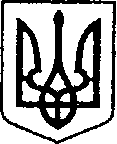 УКРАЇНАЧЕРНІГІВСЬКА ОБЛАСТЬН І Ж И Н С Ь К А  М І С Ь К А  Р А Д АВ И К О Н А В Ч И Й    К О М І Т Е Тпл. імені Івана Франка, 1, м. Ніжин, 16600, тел. (04631)7-12-59, е-mail: post@nizhynrada.gov.ua сайт: https://nizhynrada.gov.ua     код згідно з ЄДРПОУ 04061783                                                      П Р И П И С № _____про усунення порушення державних стандартів норм і правил у сфері благоустрою територій населених пунктів Ніжинської територіальної громади"___"____________ р.                               м. Ніжин, ____________________                                                                                                                 (місце складання)Мною, головним спеціалістом відділу з  благоустрою, житлових питань, паркування, роботи з органами самоорганізації населення та взаємодії з правоохоронними органами виконавчого комітету Ніжинської міської ради _______________________________________________________________________________________________________________________________________________________                            (посада, прізвище, ім’я, по батькові особи, що склала припис)відповідно до ст.40 Закону України «Про благоустрій населених пунктів», п.8.6.Правил благоустрою територій населених пунктів Ніжинської територіальної громади, затверджених рішенням Ніжинської міської ради від  09.02.2023 року №  46-28\2023    (далі - Правила), видано цей припис про те, що за результатами проведеної перевірки благоустрою території населених пунктів Ніжинської територіальної громади ВСТАНОВЛЕНО факт порушення  Правил благоустрою територій населених пунктів Ніжинської територіальної громади, а саме:__________________________________________________________________ ____________________________________________________________________________________________________________________________________ ________________________________________________________________________________________________________________________________________________________________________________________________________________________________________________________________________________________________________________________________________________________________________________________________________________________________________________________________________________________________________________________________________________(вказати виявлені порушення,недоліки або інші обставини,які потребують ужиття необхідних заходів)_що є порушенням п.___________Правил благоустрою територій населених пунктів Ніжинської територіальної громади.      З метою усунення виявлених порушень ВИМАГАЮ:добровільно у ____денний термін усунути вказане порушення.      Цей ПРИПИС є обов’язковим до виконання. За його невиконання відповідальна особа несе передбачену чинним законодавством України адміністративну відповідальність.Про результати розгляду  припису вимагаю повідомити відділ з благоустрою, житлових питань, паркування,  роботи з органами самоорганізації населення та взаємодії з правоохоронними органами виконавчого комітету Ніжинської міської ради до "____" ____________ 2020 року за адресою: площа імені Івана Франка, 1, м. Ніжин, Чернігівська область, 16600 тел: 2-34-85.           Відповідно до п.8.6.1. Правил припис складено у 2-х примірниках: один залишається в уповноваженого на його складання посадовця, інший - видається особі, яка вчинила порушення цих Правил.          У разі відмови від отримання припису, особа, яка його склала, робить про це відповідний запис.Відповідно до п.8.6.3. Правил, якщо власника (балансоутримувача) або фактичного користувача території чи об’єкту (елементу) благоустрою не встановлено, або особа, яка вчинила правопорушення, ухиляється від вручення припису, або така особа відсутня під час проведення перевірки території, припис закріплюється на об’єкті (елементі) благоустрою або в інший спосіб, що залежить від умов місцевості, з фотофіксацією факту його прикріплення.Підпис особи, яка видала припис:      ______________(___________________) Відмітка про отримання припису_________________________________________________ (посада, прізвище, ім’я та по-батькові особи, яка отримала припис)"___"____________  р.                підпис                ______________________ Відмітка про виконання припису______________________________________(виконано – не виконано)№ з/пПрилегла територіяСуб’єкти господарювання, на яких покладається утримання прилеглої територіїМежі утримання прилеглої території підприємства, установи, організації (не менше)12341Двори, тротуари, покриття проїжджої частини проїздів, прибудинкової території житлового фонду Управителі багатоквартирних будинків, житлово-будівельні кооперативи, об’єднання співвласників багатоквартирного будинку20 м від межі земельної ділянки або до тротуару, проїжджої частини вулиці (бордюрного каменю)2Двори, тротуари, майданчики, покриття проїжджої частини вулиці, інші території земельних ділянок, що надані у власність чи користування юридичним або фізичним особамВласники або користувачі земельних ділянок20 м від межі земельної ділянки або до тротуару, проїжджої частини вулиці (бордюрного каменю)3Території, прилеглі до об’єктів соціальної інфраструктуриСуб’єкти господарювання, що експлуатують вказані об’єкти15 м від межі земельної ділянки або до тротуару, проїжджої частини вулиці (бордюрного каменю)4Території, прилеглі до автозаправних станційСуб’єкти господарювання, що експлуатують вказані об’єкти50 м від межі земельної ділянки, що надана у власність (користування), або до тротуару, проїжджої частини вулиці (бордюрного каменю)5Території, прилеглі до торговельних центрів, об’єктів побутового обслуговування, громадського харчування, авторемонтних майстерень, магазинів, ринків, тимчасових споруд торговельного, побутового, соціально-культурного чи іншого призначення для здійснення підприємницької діяльностіСуб’єкти господарювання, що експлуатують вказані об’єкти20 м від межі земельної ділянки, що надана у власність (користування), або до тротуару, проїжджої частини вулиці (бордюрного каменю)6Території, прилеглі до колективних гаражівГаражно-будівельні кооперативи20 м від межі земельної ділянки, що надана у власність (користування), або до тротуару, проїжджої частини вулиці (бордюрного каменю)7Території, прилеглі до центрально-теплових, трансформаторних, газорозподільних, тяглових підстанційПідприємства, установи, організації, на балансі яких знаходяться вказані об’єктиу радіусі 10 м від периметру споруд або до тротуару, проїжджої частини вулиці (бордюрного каменю)8Автобусні зупинки і стоянки (місця відстою) таксіВідповідні дорожньо-експлуатаційні підприємства або інші суб’єкти господарювання на договірних засадаху радіусі 20 м від периметру споруд або до тротуару, проїжджої частини вулиці (бордюрного каменю)9Майданчики для паркуванняСуб’єкти господарювання, які утримують майданчики для паркування20 м від периметру споруд або до тротуару, проїжджої частини вулиці (бордюрного каменю)10Мости, шляхопроводи, інші штучні споруди, території під шляхопроводамиБалансоутримувачі штучних споруд10 м від периметру споруд11Контейнерні майданчикиБалансоутримувачі територій, на яких розміщено контейнерні майданчики5 м від периметру споруд12Території, відведені під проектування та забудовуФізичні особи, яким відповідно до чинного законодавства України відведені земельні ділянки, незалежно від того, ведуться на них роботи чи не ведуться20 м від межі земельної ділянки, яка відведена під проектування та забудову, або до тротуару, проїжджої частини вулиці (бордюрного каменю)